​​​​​​​  កិច្ចតែងការបង្រៀនមុខវិជា្ជ	៖ ជីវវិទ្យាថ្នាក់ទី	៖ ៧ជំពូកទី៣	៖  កោសិកាមេរៀនទី៣	៖  កោសិការុក្ខជាតិរយៈពេល	៖ ១ម៉ោង (៥០នាទី)ម៉ោងទី      ៖  ១I- វត្ថុបំណងចំណេះដឹង៖​  ពណ៌នារូបផ្គុំកោសិការុក្ខជាតិ និងផ្នែកផ្សេងៗនៃកោសិការុក្ខជាតិ បានត្រឹមត្រូវតាមរយៈផ្ទាំងរូប                    ភាព។បំណិន៖        គូរូបកោសិការុក្ខជាតិ និងសង្កេតមើលរូបរាង និងទំហំកោសិការុក្ខជាតិ បានត្រឹមត្រូវតាមរយៈ                    រូបភាព។ឥរិយាបថ៖    បណ្តុះស្មារតីសិស្សអោយចូលចិត្តសង្កេតស្រាវជ្រាវ ពីរូបផ្គុំកោសិកាផ្សេងៗទៀត។II- សម្ភារៈបង្រៀន និងរៀន 	ឯកសារយោង៖ 	+ ឯសៀភៅណែនាំគ្រូរបស់ STEPSAM3 ។​           + សៀវភៅការបង្រៀន និងរៀនតាមបែបរិះរក ។           + សៀវភៅពុម្ពសិស្ស មុខវិជ្ជាជីវវវិទ្យា ថ្នាក់ទី៧ ទំព័រទី ២០០ ដល់ទំព័រទី ២០១ ។ 	សម្ភារៈបង្រៀន និងរៀន		+ ប័ណ្ណពាក្យ ផ្ទាំងរូបភាព ក្តារឆ្នួន ខ្ទឹមបារាំង ។III- សកម្មភាពបង្រៀន និងរៀនសកម្មភាពគ្រូខ្លឹមសារមេរៀនសកម្មភាពសិស្សត្រួតពិនិត្យ- អនាម័យ-សណ្ដាប់ធ្នាប់-អវត្តមាន ។ជំហានទី១ (២ ឬ៣នាទី)រដ្ឋបាលថ្នាក់ប្រធាន ឬអនុប្រធានថ្នាក់ ជួយសម្រប សម្រួលឡើងរាយការណ៍ ពី​អវត្តមាន សិស្ស។+ គ្រូសួរសំណួរៈ១. ប្អូនធ្លាប់សិក្សាពីកោសិការួចមក ហើយ។ ដូច្នេះ តើកោសិកាសត្វ មានរាងដូចម្តេច?២. តើរូបផ្គុំកោសិកាសត្វមានអ្វីខ្លះ?៣. តើកោសិកាជាអ្វី?៤. តើរុក្ខជាតិ ជាភាវៈរស់ដែរឬទេ?៥. បើរុក្ខជាតិជាភាវៈរស់ តើវាមាន កោសិកាដែរឬទេ?ជំហានទី២ (១០នាទី)រំឭកមេរៀនចាស់+ សិស្សឆ្លើយសំណួរៈ- កោសិកាសត្វមានរាងមូល ។- រូបផ្គុំកោសិកាសត្វមានដូចជា៖ ណៃ្វយ៉ូ ស៊ីតូប្លាស វ៉ាគុយអូល និងភ្នាសស៊ីតូ ប្លាស។- កោសិកា ជាឯកតាបង្កគ្រឹះរបស់ភាវៈ រស់។- រុក្ខជាតិ ក៏ជាភាវៈរស់ដែរ។- មានកោសិកា ។- គ្រូសរសេរចំណងជើងមេរៀន ដាក់នៅលើក្តាខៀន ។- អោយសិស្សម្នាក់ ស្ម័គ្រចិត្តឡើង អានមេរៀន។- គ្រូប្រើសំណួរបំផុសក្នុងរូបភាព។- តើកោសិកា មានរាងដូចម្តេច?- តើកោសិកាមានរូបផ្គុំដូចម្តេច? - បិទរូបភាពលើក្តាខៀន រួចអោយ សិស្សយកប័ណ្ណពាក្យ ឡើងទៅបិទ លើរូបភាព តាមសញ្ញាព្រួញ។+ អោយសិស្សសន្និដ្ឋាន តាមលទ្ធ ផលខាងលើ ។ជំហានទី៣៖ មេរៀនថ្មី (៣០នាទី)ជំពូកទី៣៖ កោសិកាមេរៀនទី៣៖ កោសិការុក្ខជាតិI. រូបផ្គុំកោសិការុក្ខជាតិ១. កោសិកាអេពីឌែមមើមខ្ទឹមបារាំង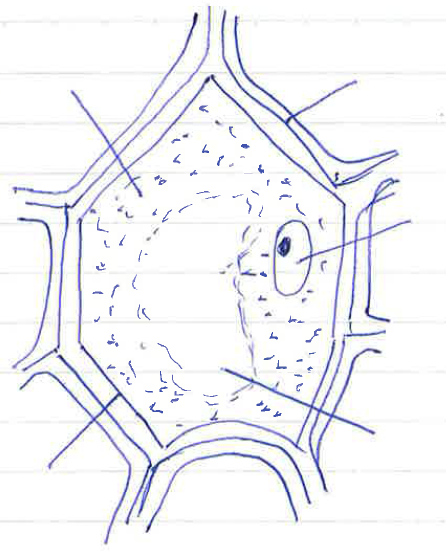 ក. លទ្ធផល- កោសិការុក្ខជាតិ អេពីឌែមខ្ទឹមបារាំង មានរាងពហុកោណ និងមានរូបផ្គុំៈ+ ណ្វៃយ៉ូ+ វ៉ាគុយអូល+ ស៊ីតូប្លាស+ ភ្នាសស៊ីតូប្លាស+ ភ្នាសគ្រោង ឬភ្នាសសែលុយឡូស។ខ. សន្និដ្ឋាន- តាមលទ្ធផលខាងលើនេះ កោសិកា រុក្ខជាតិមានរាងជា ពុហកោណ មានរូប ផ្គុំដូចជាៈ ណ្វៃយ៉ូ វ៉ាគុយអូល ស៊ីតូប្លាស ភ្នាសស៊ីតូប្លាស និងភ្នាសសែលុយ ឡូស។-សិស្សកត់ចំណងជើងមេរៀន ចូលទៅ ក្នុងសៀវភៅ។- សិស្សម្នាក់ស្ម័គ្រចិត្តឡើងអានមេ រៀន។- សិស្សឆ្លើយសំណួរបំផុសក្នុងរូបភាព។- សិស្សសាកល្បងគូសរូបលើក្តាឆ្នួន រួច លើកបង្ហាញ ។-  កោសិកាមានៈ ណៃ្វយ៉ូ វ៉ាគុយអូល ភ្នាសស៊ីតូប្លាស និងភ្នាសសែលុយ ឡូស។- សិស្សឡើងបិទប័ណ្ណពាក្យនៅលើក្តា ខៀន។+ សិស្សទាញសេចក្តីសន្និដ្ឋានៈ- តាមលទ្ធផលខាងលើនេះ កោសិកា រុក្ខជាតិមានរាងជា ពុហកោណ មានរូប ផ្គុំដូចជាៈ ណ្វៃយ៉ូ វ៉ាគុយអូល ស៊ីតូប្លាស ភ្នាសស៊ីតូប្លាស និងភ្នាសសែលុយ ឡូស។- អោយសិស្សបិទសៀវភៅ និងឯក សារផ្សេងៗ រួចអោយសិស្សគូសរូប កោសិការុក្ខជាតិ អេពីឌែមម៉ើមខ្ទឹម បារាំង និងគូសរូបផ្គុំរបស់វា ។ជំហានទី៤៖ ពង្រឹងចំណេះដឹង (៥នាទី)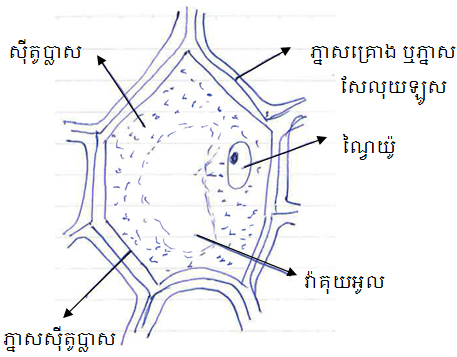 - សិស្សធ្វើតាមការណែនាំរបស់គ្រូ ។- ពេលប្អូនត្រលប់ទៅផ្ទះវិញ ត្រូវរក និងស្រាវជ្រាវ ពីរូបផ្គុំនីមួយៗ របស់ កោសិការុក្ខជាតិ និងនាទីរបស់វា។ជំហានទី៥  (៣នាទី)កិច្ចការផ្ទះ និងបណ្តាំផ្ញើរ- សិស្សស្តាប់ ។